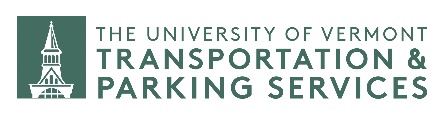 PARKING PERMITPARKING PERMITPARKING PERMITDIRECTIONS:From highway: Take Exit 14W off I-89 on US Rte. 2W/Main St./Williston Rd.  Travel approximately 0.8 miles and take left onto South Prospect St. and then an immediate left into the Allen House Lot (behind the Allen House, 461 Main St., Burlington, VT).From downtown Burlington: Travel uphill on US Rte. 2E/Main St.; at South Prospect St. turn right.  Take an immediate left into the Allen House Lot (behind the Allen House, 461 Main St., Burlington, VT).Event Name:Vermont Economic ConferenceVermont Economic ConferenceDIRECTIONS:From highway: Take Exit 14W off I-89 on US Rte. 2W/Main St./Williston Rd.  Travel approximately 0.8 miles and take left onto South Prospect St. and then an immediate left into the Allen House Lot (behind the Allen House, 461 Main St., Burlington, VT).From downtown Burlington: Travel uphill on US Rte. 2E/Main St.; at South Prospect St. turn right.  Take an immediate left into the Allen House Lot (behind the Allen House, 461 Main St., Burlington, VT).40  car(s) maximum allotted to permit40  car(s) maximum allotted to permit40  car(s) maximum allotted to permitDIRECTIONS:From highway: Take Exit 14W off I-89 on US Rte. 2W/Main St./Williston Rd.  Travel approximately 0.8 miles and take left onto South Prospect St. and then an immediate left into the Allen House Lot (behind the Allen House, 461 Main St., Burlington, VT).From downtown Burlington: Travel uphill on US Rte. 2E/Main St.; at South Prospect St. turn right.  Take an immediate left into the Allen House Lot (behind the Allen House, 461 Main St., Burlington, VT).Parking Location:Parking Location:Allen House LotDIRECTIONS:From highway: Take Exit 14W off I-89 on US Rte. 2W/Main St./Williston Rd.  Travel approximately 0.8 miles and take left onto South Prospect St. and then an immediate left into the Allen House Lot (behind the Allen House, 461 Main St., Burlington, VT).From downtown Burlington: Travel uphill on US Rte. 2E/Main St.; at South Prospect St. turn right.  Take an immediate left into the Allen House Lot (behind the Allen House, 461 Main St., Burlington, VT).Good from start of day on:Good from start of day on:1/30/2024 TueDIRECTIONS:From highway: Take Exit 14W off I-89 on US Rte. 2W/Main St./Williston Rd.  Travel approximately 0.8 miles and take left onto South Prospect St. and then an immediate left into the Allen House Lot (behind the Allen House, 461 Main St., Burlington, VT).From downtown Burlington: Travel uphill on US Rte. 2E/Main St.; at South Prospect St. turn right.  Take an immediate left into the Allen House Lot (behind the Allen House, 461 Main St., Burlington, VT).Until end of day on:Until end of day on:1/30/2024 TueDIRECTIONS:From highway: Take Exit 14W off I-89 on US Rte. 2W/Main St./Williston Rd.  Travel approximately 0.8 miles and take left onto South Prospect St. and then an immediate left into the Allen House Lot (behind the Allen House, 461 Main St., Burlington, VT).From downtown Burlington: Travel uphill on US Rte. 2E/Main St.; at South Prospect St. turn right.  Take an immediate left into the Allen House Lot (behind the Allen House, 461 Main St., Burlington, VT).Please note all campus weekday parking is by permit only. To avoid warnings and/or citations, you must park in the authorized area indicated on the permit and display the permit face up on the driver's side dash. Thank you for cooperation.Please note all campus weekday parking is by permit only. To avoid warnings and/or citations, you must park in the authorized area indicated on the permit and display the permit face up on the driver's side dash. Thank you for cooperation.Please note all campus weekday parking is by permit only. To avoid warnings and/or citations, you must park in the authorized area indicated on the permit and display the permit face up on the driver's side dash. Thank you for cooperation.DIRECTIONS:From highway: Take Exit 14W off I-89 on US Rte. 2W/Main St./Williston Rd.  Travel approximately 0.8 miles and take left onto South Prospect St. and then an immediate left into the Allen House Lot (behind the Allen House, 461 Main St., Burlington, VT).From downtown Burlington: Travel uphill on US Rte. 2E/Main St.; at South Prospect St. turn right.  Take an immediate left into the Allen House Lot (behind the Allen House, 461 Main St., Burlington, VT).302915302915302915DIRECTIONS:From highway: Take Exit 14W off I-89 on US Rte. 2W/Main St./Williston Rd.  Travel approximately 0.8 miles and take left onto South Prospect St. and then an immediate left into the Allen House Lot (behind the Allen House, 461 Main St., Burlington, VT).From downtown Burlington: Travel uphill on US Rte. 2E/Main St.; at South Prospect St. turn right.  Take an immediate left into the Allen House Lot (behind the Allen House, 461 Main St., Burlington, VT).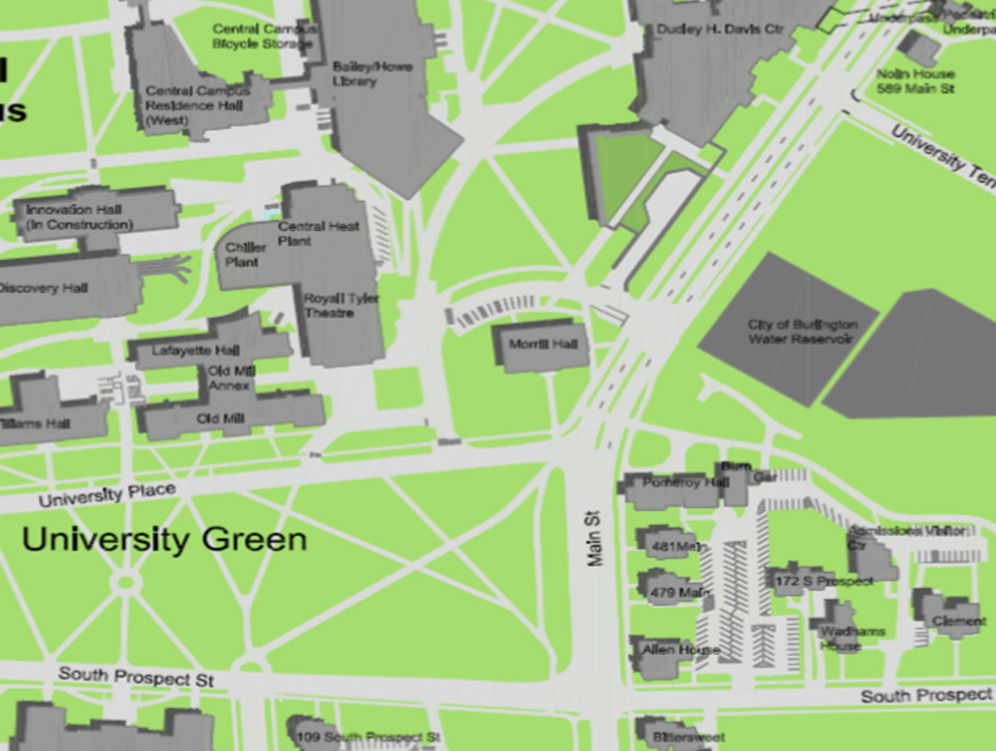 